Year Three Reading LessonBack to SchoolTask: Complete the sentences by filling in the blanks with the words provided. Hint: it may help to cross out the words you have used as you go along.In ____________, students return to ____________ at the start of ____________. ____________ a new school year can be both a ____________ and ____________ time. Sometimes students begin at a new school and are nervous about making new ____________. Schools are a great ____________ to form new friendships and there are always friendly faces to help you find your way around and know the ____________.The first day of school can be a nervous ____________, even for students who stay at the ____________ school. Sometimes meeting a new teacher or new ____________ can cause ____________in your tummy. However, teachers and other students are there to help you and make your first day back at school a ____________ experience.On the first day of school a ____________ will often conduct ice-breaker ____________. These are fun games ____________to help students ____________, get to know each other and brake the ____________, hence the name.The first ____________of school is an exciting time. It’s a time to meet new ____________ such as your teacher and new students, learn new things and take on new responsibilities. Beginning a new school year is a ____________ time to set new goals for yourself, both ____________ and non-academic. Whatever you want to get out of your school year, with a positive ____________, you can do it!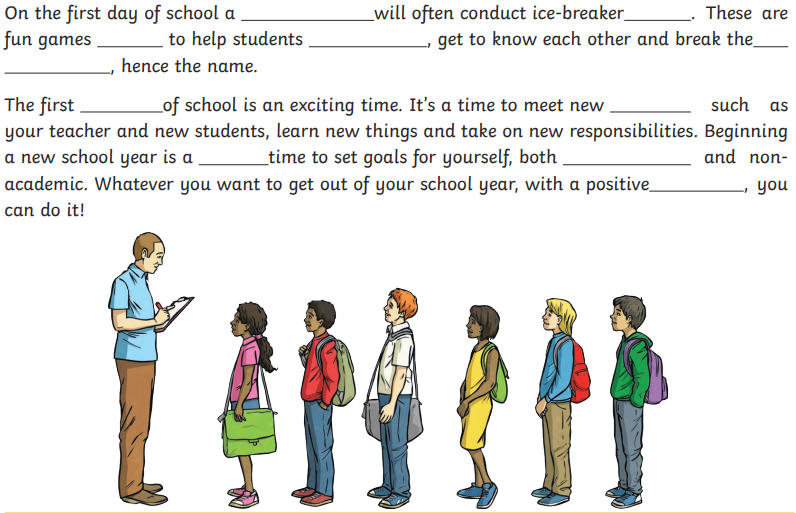 routinesplace attitudeexperienceSeptemberschoolsamepositivestudentfriendsbutterfliesteacherdesignedEngland  gamesdaypeoplerelaxperfecticeacademicstarting